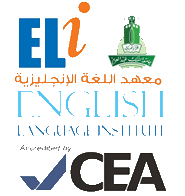 Student’s Name: __________________		Level: 101   			Section: ___________Grammar Section (Units 1)Use the correct form of the verb (to be) or (have):Russia _________ one of the largest countries in the world.a. is			b. am			c. are                    		d. willThe children _________ in the garden.a. is 			b. are			c. am                    		d. haveWe _________ a small house.a. has			b. are			c. have 			d. is________ you married? a. Is			b. Are			c. Does      			d. DoI ___________ from Mexico.a. is 			b. are			c. were          			d. amVocabulary Section (Units 1)Fill in the blanks with the singular or plural form of the verb given in brackets: I have two __________. (child)There are 30 _________ in my class. (student)My house has one _________(kitchen) and two ___________(bathroom).I can speak two __________(language): Arabic and English.Both my ____________(parent) are doctors.